Закрытие Года педагога и наставника. Открытие Года семьиКонцертная программа «Операция «У» и другие приключения профессора»ЧАСТЬ 1.1. ВСТУПЛЕНИЕЛ.Е.В.: Добрый вечер, дорогие педагоги, учителя, преподаватели, наставники, все, кто обладает профессиональными знаниями и опытом и передает их своим ученикам. Вы – проводники по жизни, вы являетесь источником знаний и поддержки для молодых людей.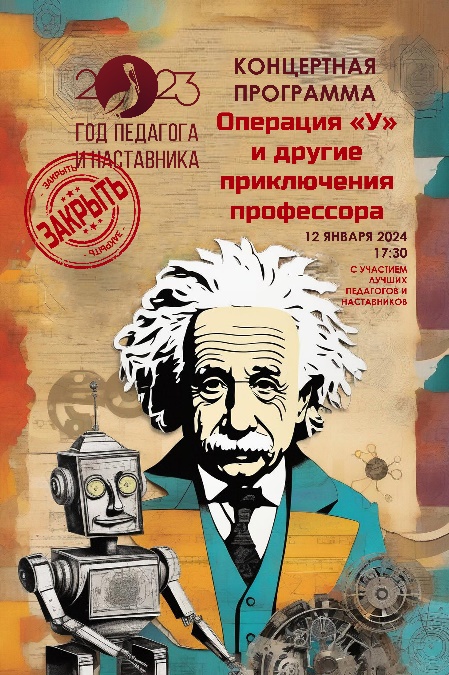 Сегодня здесь собрались почетные гости! Это вы – замечательные люди, яркие личности, самые талантливые педагоги и наставники, а собрались мы для того, чтобы принять участие в торжественном закрытии Года педагога и наставника в России.И только для вас звучат эти аплодисменты.Звук аплодисментовА сейчас очень приятный момент – церемония награждения и на сцену приглашается Заместитель Главы Администрации муниципального образования Билибинский муниципальный район – начальник Управления социальной политики – Попова Светлана Викторовна.ЧАСТЬ 1.2. НАЧАЛО (6:27)Звучит музыка из кинофильмаВ зале появляется Профессор. Он идет, рассматривая все вокруг, поднимается на сцену, ставит на стол разные колбы, переливает жидкость, выносит из-за кулис телевизор и ставит на стол.Л.Е.В.: Итак, внимание! Что за сцена нам открывается? Мы видим профессора Иванова, блестящего, но эксцентричного ученого, работающего в своей лаборатории в маленьком городке в России. Иванов известен своим увлечением к инновациям и любовью к преподаванию, однако его часто разочаровывают ограничения традиционного образования. Цель Иванова – создать революционное изобретение, которое изменит лицо образования. Но… как всегда в любой захватывающей истории есть свое «но»: в жизни Иванова есть одна проблема… Помните как говорил кот Матроскин в мультфильме «Зима в Простоквашино»?«Средства-то у нас есть! У нас ума не хватает!» Л.Е.В.: ... Так вот в нашей истории все наоборот! Ума у нашего профессора хватало, а вот средств…Профессор: Так-так-так, ну-ка, ну-ка… (поворачивает телевизор к зрителям и читает надпись «Здесь могла бы быть ваша реклама», срывает надпись, мнет бумагу и выбрасывает в корзину, как в баскетбольное кольцо)Включить голосовой помощник.Приветствие windows-7Профессор: О! В этот раз включился с первого раза! Здравствуй, голосовой помощник.Начальник, доброе утро, это Андрюша. Там дождь на улице, а у меня зонтика нет, можно я на работу не выйду?Профессор: Ого! Ты не загрузился до конца что ли? Или опять интернет барахлит?Ударить по монитору.Обычно я говорю вам добрый день, но сегодня язык не поворачивается это сказать.Ударить по монитору.Черт побериУдарить по монитору.Как говорит наш любимый шеф: «Если человек идиот, то это надолго!»Профессор: Ах вот ты как заговорил! Тогда буду бить аккуратно, но сильно…Стоп-стоп-стоп! Ваш голосовой помощник готов к работе!Профессор: То-то же! Что ты умеешь еще делать, кроме того, как постоянно ломаться?Все! Стрелять, варить халву, подковать жеребца, вскрыть сейф, подделать документы, принять роды, написать статью,… петь в хоре…Какая помощь вам нужна, профессор?Звонит телефонЗвук остановки сюжетаЛ.Е.В.: Жизнь – удивительная штука, всего один телефонный звонок может перевернуть всю жизнь. Что же произошло с жизнью профессора? Смотрим дальше.Смотрим дальшеПрофессор: Алло!Сколково: Здравствуйте, Вас беспокоят из фонда Сколково. Это профессор Иванов Иван Васильевич?Профессор: Да, а чем, собственно говоря, могу быть полезен?Сколково: Нам стало известно, что вы разработали прекрасную модель робота-учителя. Вы сможете стать лидером инноваций в области науки и технологий если сможете наделить робота лучшими качествами педагога и наставника, которые будут соответствовать профстандарту.Профессор: Да, но это будет не просто!Сколково: Ваша работа будет хорошо оплачена. Ваша разработка робота-учителя настолько близка к совершенству, что мы уверены – вы справитесь с любой задачей. Только эта миссия конфиденциальна и проходит под грифом «Совершенно Секретно».Профессор: Тогда нам нужно назвать операцию по разработке лучшего учителя так, чтобы никто не догадался. (музыкальный фрагмент) Операция «У»!Сколково: Удачи, профессор!Гудки в трубке телефона.Профессор: Помощник, включи генератор.Профессор, конечно, лопух, но аппаратура при нем.Профессор:  Настроить датчики, взвести тумблеры активации всех функций! Идет разработка лучшего робота-учителя! Мы начинаем новую эру в образовании! Операция «У» начинается!Танец «Оркестровая трилогия 1» – «Action!» ТЭТЧАСТЬ 2 КТО ЗДЕСЬ (2:26)Любочка: Профессор? Профессор? (смотрит по сторонам) Вот это пыли навелиКто здесь?Любочка: Свои!В такую погоду свои дома сидят, телевизор смотрят. Только чужие шастаютЛюбочка: С ума можно сойти!Если бы мы с ума сошли, то не оба сразу, с ума по одиночке сходят. С ума по одиночке сходят. Это только гриппом все вместе болеютЛюбочка: Раньше я тебя здесь не видела. Новый помощник профессора? Здорово!Девушка, а девушка. А как вас зовут?Любочка: Я помощница профессора Иванова. Меня Любочка зовут, а вас как?Меня как только не называли.Любочка: Буду называть тебя Федя.Гениально!Любочка: (погладить монитор) Значит, твоя функция во всем помогать профессору. Анализ, распознавание, совершенствование, автоматизация… что еще?Подумаешь, я еще и вышивать могу и на машинке тожеЛюбочка: А это что за изобретение? Чем вы здесь таким интересным занимаетесь?Профессор: Операция «У», дорогая Любочка. Совершенно секретная миссия. Это действительно новое слово в науке и техникеПрофессор: Верно помощник! Я изобрел робота-учителя и теперь должен наделить его всеми важными функциями, которыми должен обладать идеальный учитель.Любочка: Настоящий учитель – это же не просто «урокодатель». Это, в первую очередь «инженер человеческих душ». Он должен быть примером гражданина и патриота, примером человека, который не говорит на каждом шагу, как он любит свою страну, свой народ, а полезными делами доказывает это.Профессор: Как правильно вы говорите, Любочка. Я об этом совсем не подумал…Самый совершенный в мире мозг ржавеет без делаПрофессор: Сейчас пропишем теги: учить детей любить родную землю, трепетно относиться к культурному наследию, помнить героическое прошлое нашей страны…Желание у нас одно – служить РоссииЛюбочка: Рада за вас и рада была помочь!Россия вас не забудетПрофессор: Это точно! Любочка, нажмите красную кнопку. Пошла загрузка лучших песен о Родине.Песня «Родные края» – хор «Любава» и ансамбль «Раздолье» (примерно 3:20)ЧАСТЬ 3 ЗАГРУЖАЕМ (0:25)Профессор: Теперь мы загрузим фотографии лучших учителей, преподавателей, педагогов, имеющих почетные звания. У них точно есть то, что необходимо будет для нашей инновационной системы образования. Они точно обладают теми качествами, которыми мы должны наделить нашего робота-учителя.Любочка: Загружаем!ЧАСТЬ 4 БЛОК 1.1. (?:??)Антонова Ольга ИгоревнаЗаместитель директора по ВР, Чукотский северо-западный техникум города Билибино. Ольга Игоревна награждена Почетной грамотой Министерства образования РФ. Является Почетным работником образования РФ.Афонина Ирина СтаниславовнаВоспитатель дошкольного образовательного учреждения Детский сад «Аленушка». Является Ветераном труда Чукотского АО.Бабурян Наталия ВитальевнаУчитель русского языка и литературы Средней общеобразовательной школы города Билибино. Является Почётным работником общего образования, Отличником образования в Российской Федерации.Гусарова Лариса ВениаминовнаПедагог дополнительного образования Билибинского районного Центра дополнительного образования. Удостоена Почетного звания Ветеран труда Чукотского АО и Почетного знака Правительства Чукотского АО «Знак признания заслуг».Егошина Татьяна ИннокентьевнаУчитель Школы-интерната основного общего образования с. Омолон. Удостоена Почётного Знака Правительства Чукотского АО «Знак Признания Заслуг», имеет Почётное Звание «Ветеран Труда Чукотского АО». Также является наставником победителя региональной дистанционной олимпиады по родным языкам и предметам, отражающим региональную специфику.Коваленко Елена ВалентиновнаУчитель истории Средней общеобразовательной школы города Билибино. Награждена Почетной грамотой Министерства Просвещения РФ.Колесник Лариса Михайловнаучитель математики Средней общеобразовательной школы города Билибино, отмечена Благодарностью Министерства образования и науки РФ.Криворотов Геннадий ИвановичУчитель технологии Центра образования с. Анюйск. Является Почетным работником общего образования Российской Федерации.Криворотова Елена ВасильевнаУчитель истории и обществознания Центра образования с. Анюйск. Является Почетным работником общего образования Российской Федерации.Крылова Инна ГеннадьевнаДиректор Средней общеобразовательной школы города Билибино. Является Почётным работником сферы образования Российской Федерации, награждена Почётной грамотой Министерства образования и науки РФ.Куликова Алла ВикторовнаДиректор Муниципального бюджетного общеобразовательного учреждения «Центр образования с. Анюйск». Почетный работник общего образования Российской Федерации. Лубнина Светлана НиколаевнаДиректор «Чукотского северо-западного техникума города Билибино». Является Ветераном труда. Имеет знак отличия Министерства образования и науки РФ, Почётный знак правительства ЧАО «Знак признания заслуг». Награждена Памятной медалью «Патриот России», Нагрудным знаком «Почетный работник воспитания и просвещения РФ».Майманова Лариса ЗатеевнаУчитель начальных классов Средней общеобразовательной школы города Билибино. Награждена Почётной грамотой Министерства образования и науки РФ.ЧАСТЬ 5 В ЧЕМ СИЛА (0:43)Профессор: Как вы думаете в чем сила?Я вот думаю, что сила в правде. У кого правда – тот и сильней!Любочка: Я думаю, что сила в способности говорить правду и быть открытыми даже перед самыми маленькими. Дети – это наше будущее, и лишь находясь на одной волне с ними, мы сможем воспитывать сильное и ответственное поколение.Профессор: Загрузим лучшие наработки сильных, правдивых педагогов, которые всегда остаются с учащимися на одной волне.Показательное выступление с элементами приемов рукопашного боя – Клуб молодого бойца «Вымпел» (примерно 3:30)ЧАСТЬ 6 ПРОДОЛЖАЕМ ЗАГРУЗКУ (0:19)Любочка: Профессор, продолжается загрузка фотографий лучших из лучших, компьютер обрабатывает информацию и берет для себя все самое необходимое для создания робота-учителя.Профессор: Продолжаем загрузку!ЧАСТЬ 7 БЛОК 1.2. (?:??)Маслей Мария АнтоновнаПедагог дополнительного образования Билибинского районного Центра дополнительного образования. Отличник народного образования, почетный работник. Имеет Почетное звание Ветеран труда Чукотского АО, Почетный знак Правительства Чукотского АО «Знак признания заслуг».Маслова Любовь ВячеславовнаДиректор Билибинского районного Центра дополнительного образования.  Является Почетным работником в сфере молодежной политики Российской Федерации, имеет Почетное звание Ветеран труда Чукотского АО, награждена Почетным знаком Правительства Чукотского АО «Знак признания заслуг».Маяцких Валентина ЛеонидовнаВоспитатель Билибинского детского сада «Сказка». Является Ветераном труда и Ветераном Чукотского АО.Морозова Жанна ВасильевнаЗаместитель заведующего по методической работе в образовательном учреждении Детский сад «Аленушка». Имеет звание Ветеран труда Чукотского АО.Мулюгина Виктория АлександровнаУчитель информатики Средней общеобразовательной школы города Билибино. Награждена Почётной грамотой Министерства образования и науки РФ.Мухамадеева Фарида РустамовнаУчитель-логопед в образовательном учреждении Детский сад «Аленушка». Имеет звание Ветеран труда Чукотского АО.Пантелеева Нина ИльязовнаУчитель русского языка и литературы Средней общеобразовательной школы города Билибино. Награждена Почётной грамотой Министерства образования и науки РФ. Учащаяся Нины Ильязовны получила 100 баллов в ЕГЭ по русскому языку.Пашина Елена ИвановнаУчитель математики Средней общеобразовательной школы города Билибино. Награждена Почётной грамотой Министерства образования и науки РФ.Петрова Светлана ГавриловнаДиректор Школы-интерната основного общего образования с. Омолон. Является Почётным работником общего образования РФ.Подольцева Ольга ЮрьевнаУчитель русского языка и литературы Средней общеобразовательной школы города Билибино. Награждена Почётной грамотой Министерства образования и науки РФ.Трофимова Алина СеменовнаУчитель истории Средней общеобразовательной школы города Билибино. Награждена Почётной грамотой Министерства образования и науки РФ.Щеглова Алевтина ЮрьевнаВоспитатель Билибинского детского сада «Сказка». Является Почетным работником сферы образования РФ.ЧАСТЬ 8.1. ДЕТИ И ВЗРОСЛЫЕ (0:44)Профессор: Знаете, дети и взрослые – это два разных поколения. Зачастую, между которыми возникает огромная пропасть в общении. Когда вы говорите, Иван Васильевич, впечатление такое, что вы бредитеЛюбочка: Это вовсе не бред! В каждом учителе должна сиять и никогда не угасать маленькая искорка ребенка.Профессор: И именно личность ребенка должна быть тем ориентиром, на который направлены все процессы образования и воспитания.Любочка: Я загружаю наработки лучших педагогов-профессионалов, которые умеют в игровой форме увлечь любым делом любого ребенка. ЧАСТЬ 8.2. Танец «Кустар» – AT-DANCE (примерно 3:30)ЧАСТЬ 9.1. ЗАРАБОТАЛО (0:49)Робот «У»: Загрузка завершена. Готов стать примером гражданина и патриота. Ура! Заработало!Любочка: Мы сделали это! Совместный труд объединяетПрофессор: Останавливаться на достигнутом нельзя, работа только начата. Любочка: Для формирования здоровой личности и укрепления моральных ценностей необходимо воспитывать чувство милосердия и сострадания в детях.Профессор: Давайте работать, у нас мало времениКак говорит наш дорогой шеф: «Куй железо не отходя от кассы»Любочка: Загружаем методы и подходы воспитания этих гуманистических ценностей, эмоциональный интеллект, коммуникацию, эмпатию. ЧАСТЬ 9.2. Танец «Красной нитью» – «Action!» и «На стиле» ТЭТ (3:03)ЧАСТЬ 10.1. КАКАЯ ОТВРАТИТЕЛЬНАЯ РОЖА (1:01)Любочка: Хочется добавить немного человечности, красоты, ну-у, чтобы приятнее было смотреть на нашего робота-учителя.Какая отвратительная рожа.Любочка: Вот-вот, именно! Я не знала как сказать помягче…Профессор: Я вас понимаю. Все самое красивое можно подсмотреть в искусстве. Загрузим литературу, скульптуру, живопись…Налетай, торопись, покупай живопись!Любочка: Как насчет хореографии? Это искусство обладает огромными возможностями для полноценного эстетического совершенствования, для гармоничного духовного и физического развития личности.Профессор: Не плохо. И вообще – хороший музыкальный слух и чувство ритма еще никому не мешали. Загружайте!Танцуют все!ЧАСТЬ 10.2. Танец «Почаевничали» – AT-DANCE (примерно 4:00)ЧАСТЬ 11.1. БЛОК 2.1. (примерно 4:00)Л.Е.В.: 2023 год стал знаковым для образования и профессионального развития, ведь в этом году представлены невероятные педагоги, учителя, тренеры и преподаватели, которые своим уникальным талантом, знаниями и преданностью делу внесли невосполнимый вклад в образовательную сферу.Безрукова Ксения АлександровнаУчитель начальных классов Школы-интерната с. Кепервеем». 1-е место в Региональном этапе Окружного творческого конкурса, посвященного 80-летию открытия авиатрассы «Аляска-Сибирь». Жиркова Анна ВитальевнаУчитель начальных классов Средней общеобразовательной школы города Билибино. В 2023 году стала победителем Конкурса на присуждение премий лучшим учителям Чукотского автономного округа за достижения в педагогической деятельности, награждена денежной премией.Калашникова Светлана СергеевнаДошкольное образовательное учреждение Детский сад «Сказка». В 2023 году стала призёром конкурса «Педагогическое наследие К.Д. Ушинского: дайджест педагога-наставника».Куприй Дмитрий Александрович ФОТОПедагог дополнительного образования Билибинского районного Центра дополнительного образования. В 2023 году стал Лучшим педагогом дополнительного образования в муниципальном конкурсе педагогического мастерства педагогов Билибинского муниципального района.Левыкина Елена АлександровнаУчитель начальных классов Средней общеобразовательной школы города Билибино. В 2023 году стала победителем Регионального этапа III Всероссийского дистанционного конкурса среди классных руководителей на лучшие методические разработки воспитательных мероприятий в Чукотском автономном округе в номинации «Экологическое воспитание». Победитель Окружного медиаконкурса «Добро Чукотки» в номинации «Документальный фильм». Финалистка Всероссийского конкурса экопроектов «Моя зелёная школа». Награждена дипломом номинанта Всероссийской профессионально-общественной инициативы «Родительское признание» с присвоением почётного статуса «Родительское признание 2023». Получен Диплом II степени в Конкурсе эффективных практик наставничества «Мастерская наставника», номинация «Творческий дуэт».Лила Оксана МихайловнаУчитель начальных классов Средней общеобразовательной школы города Билибино. В 2023 году стала призёром II степени конкурса «Педагог года Чукотки» в номинации «Учитель здоровья Чукотки». Получен Диплом II степени в Конкурсе эффективных практик наставничества «Мастерская наставника», номинация «Творческий дуэт».Манджиев Савр АнатольевичУчитель физической культуры общеобразовательного учреждения «Центр образования с. Анюйск». В 2023 году стал Победителем регионального этапа смотра-конкурса среди организаций на лучшую постановку физкультурно-спортивной работы. Воспитанники одержали многочисленные победы в Первенстве Чукотки по северному многоборью в 2023 году, Муниципальном этапе Всероссийских спортивных соревнований школьников «Президентские состязания», являлись победителями муниципальной детско-юношеской олимпиады по северному многоборью «Чукачан» в номинации «Командное многоборье», а также победителями муниципального этапа спортивных игр по волейболу.Мартынова Ольга АндреевнаПреподаватель общеобразовательных дисциплин, Чукотский северо-западный техникум города Билибино. Является участником Всероссийского конкурса «Мастер года 2023» среди педагогических работников системы профессионального образования и Победителем Регионального этапа.Матяш Олеся ВладимировнаУчитель русского языка и литературы, Школа-интернат с. Кепервеем. Учащиеся являются победителями Регионального этапа региональной телевизионной гуманитарной олимпиады школьников «Умницы и умники Чукотки» в 2023 году.Наприенко Ольга ИвановнаУчитель географии и биологии Средней общеобразовательной школы города Билибино. Диплом II степени в Региональном конкурсе видеоуроков краеведения «Какомэй» в номинации «Лучшие видеуроки краеведения в рамках внеурочной деятельности по теме «Легенды и мифы народов Севера».Л.Е.В.: Вы стали вдохновением для многих, благодаря своей преданности делу, непрерывному самосовершенствованию и вере в потенциал каждого ученика. А вот и ваши ученики – ансамбль «Веселые нотки» Центра дополнительного образования.ЧАСТЬ 11.2. Песня «Наша бабушка» – ансамбль «Веселые нотки» (2:33)ЧАСТЬ 12 НЕМНОГО ДОБРОТЫ (0:24)Любочка: Добавим немного доброты из этой прекрасной песни. Ведь кто еще может быть добрее, чем наши бабушки, верно?Профессор: Загружаем фотографии самых добрых лучших педагогических работников, учителей, преподавателей…ЧАСТЬ 13 БЛОК 2.2. (?:??)Небрат Елена АлександровнаПреподаватель общеобразовательных дисциплин, Чукотский северо-западный техникум города Билибино. В 2023 году заняла 2-е почетное место в Региональном   конкурсе  «Учитель года»  в номинации «Учитель здоровья года Чукотки».Онопченко Ирина ВикторовнаВоспитатель в дошкольном образовательном учреждении Детский сад «Аленушка». Победитель окружного конкурса педагогического мастерства «Педагог года Чукотки – 2023» в номинации «Воспитатель года Чукотки»; Участник заключительного этапа 14-го Всероссийского профессионального    конкурса «Воспитатель года России» в 2023  году.Попова Евгения АлександровнаУчитель истории и обществознания Школы-интерната с. Кепервеем». Учащиеся являются победителями Регионального этапа региональной телевизионной гуманитарной олимпиады школьников «Умницы и умники Чукотки» в 2023 году.Роголенкова Марина ВикторовнаПреподаватель Билибинской школы искусств. Является Призером 2 степени окружного конкурса педагогического мастерства «Педагог года Чукотки-2023» в номинации «Педагог дополнительного образования».Стручкова Екатерина СергеевнаВоспитатель детского сада «Сказка». Призёр Научно-практической конференции по духовно-нравственному воспитанию подрастающего поколения «Истоки», призёр регионального конкурса «Хранители истоков»; лучшее выступление на 16-х муниципальных Керековских педагогических чтениях.Скляр Ирина МихайловнаУчитель начальных классов Школы-интерната с. Кепервеем. Заняла 1 место в I этапе 7-го Всероссийского героико-патриотического фестиваля детского и юношеского творчества «Звезда Спасения».Такшин Эрмен ЕгоровичОсновная общеобразовательная школа с. Островное. Победитель Муниципального конкурса педагогического мастерства в номинации «Лучший учитель предметник» в 2023 году.Цвич Елена СергеевнаУчитель русского языка и литературы Школы-интерната с. Кепервеем. Воспитала победителей Регионального этапа Всероссийского конкурса чтецов «Живая классика», Регионального этапа Всероссийского конкурса на лучшее сочинение о своей культуре на русском языке и лучшее описание русской культуры на родном языке.Шелковникова Валентина ВладимировнаУчитель по изобразительному искусству Школы-интерната с. Кепервеем. 2-е место в Региональном этапе Окружного творческого конкурса, посвященного 80-летию открытия авиатрассы «Аляска-Сибирь»Шарафиева Оксана ЕвгеньевнаУчитель русского языка и литературы Средней общеобразовательной школы города Билибино. Победитель Конкурса по выявлению лучшего педагогического опыта, направленного на формирование общероссийской гражданской идентичности у подрастающего поколения «От учителя к Ученому. Дорогами гражданственности», Проект «Я и театр» в номинации «Моя педагогическая инициатива».ЧАСТЬ 14.1. КРАСИВО НЕЖНО (0:29)Любочка: Как это красиво, нежно, трепетно, душевно. (обнимает монитор) Доброе слово и искусственному интеллекту приятно, правда?Профессор: Загрузим еще один файл. Уникальная работа, которая сможет помочь нашему роботу-учителю развивать способности ребенка, раскрывать их потенциал. Я требую продолжения банкетаЧАСТЬ 14.2. Танец «Симпл-димпл» – «Кеды» ТЭТ (2:45)ЧАСТЬ 15 ЮМОРИСТИЧЕСКОЕ СТИХОТВОРЕНИЕ (1:14)Робот «У»: Профессор, хотите юмористическое стихотворение прочту?Профессор: Конечно!Добрее к людям надо бытьИ не ругаться попусту.Ты думаешь легко учить Лентяев и оболтусов.Родители ругаются -Крикливы и упрямы.И завуч придирается,И новые программы...Вздохнёт она унылоИ в класс, как в бой опять...Вот дура!!! Надо былоВ актрисы поступать!Профессор: Вот видите! Мы уже смогли наделить нашего робота-учителя функцией регулировки уровня чувства юмора.Любочка: Действительно смешно. Я тоже, как эта самая учительница из стихотворения, с детства мечтала стать актрисой. А может и стала бы, если бы у меня был хороший наставник.Профессор: Точно! Наделим нашего робота-учителя функцией наставничества. Загружаем фотографии педагогов-наставников. Идет выборка лучших работ.  ЧАСТЬ 16 БЛОК 3 (?:??)Бугриева Сафият ИсмаиловнаТренер-преподаватель по северному многоборью Билибинской спортивной школы. Воспитанники приняли участие в Чемпионат и Первенство ЧАО по северному многоборью памяти Заслуженного работника физической культуры и спорта Сергея Анатольевича Райтыргина в городе Анадырь. Результат – 2-е общекомандное место, призовые места в личном первенстве. Сильные стороны воспитанников: тройной прыжок, бег с палкой, метание тынзяна на хорей, прыжки через нарты.Высоцкая Карина НиколаевнаПреподаватель Билибинской школы искусств. Является наставником Победителей окружного конкурса «Юные дарования Чукотки», наставник победителя 13-го заочного регионального конкурса детских и молодежных хореографических коллективов «Путурен».Звейнек Наталья ВалерьевнаТренер-преподаватель по плаванию Билибинской спортивной школы. Является наставником победителей Межмуниципальных соревнований по плаванию в г. Билибино. Результат 2 и 3 общекомандные места, призовые места в личном первенстве. Сильные стороны воспитанников: на дистанции 200 метров вольным стилем, на дистанции 100 метров на спине, 100 метров вольным стилем, 100 метров брасом.Лаврищук Евдокия МихайловнаУчитель Школы-интерната основного общего образования с. Омолон. Является наставником призёра регионального этапа Большого всероссийского фестиваля детского и юношеского творчества, призёра второй степени муниципального этапа конкурса детского рисунка «Охрана труда глазами детей!», победителя муниципального конкурса «Активист года - 2023».Марахина Ирина НиколаевнаУчитель русского языка и литературы общеобразовательного учреждения «Центр образования с. Анюйск». Является наставником Призёра окружного конкурса «Какомэй», призёра муниципального этапа Всероссийского конкурса сочинений «Без срока давности», призёра муниципального этапа Активист года – 2023, является наставником победителей муниципального этапа конкурса литературных и журналистских материалов «Северный край».Небрат Сергей ВикторовичПреподаватель-организатор ОБЖ Чукотского северо-западного техникума г.Билибино. Является наставником призера регионального Чемпионата по профессиональному мастерству «Профессионалы 2023» по компетенции «Сантехника и отопление».Пиура Антонина АлександровнаПреподаватель Билибинской школы искусств. Является наставником победителя Большого всероссийского фестиваля детского и юношеского творчества, в том числе для детей с ограниченными возможностями здоровья с международным участием.Привалова Ольга БорисовнаУчитель Школы-интерната основного общего образования с. Омолон. Является наставником призёра муниципального этапа Всероссийского конкурса сочинений «Без срока давности», призёра муниципального конкурса «Активист года - 2023», призёра конкурса творческих работ «Герои России» следственного комитета Российской Федерации по Чукотскому АО, наставник призёров 13-го заочного регионального конкурса литературных и журналистских материалов «Северный край».Токоякова Азалия ОлеговнаПедагог дополнительного образования, классный руководитель Школы-интерната основного общего образования с. Омолон. Является наставником победителя Всероссийского конкурса, посвященного 195-летию со дня рождения Жюль Верна «Вокруг света». Наставник призёра регионального этапа Всероссийской конкурса «Физическая культура и спорт – альтернатива пагубным привычкам». Учащиеся Азалии Олеговны стали финалистами регионального этапа Всероссийского турнира по шахматам «Белая ладья».Трайманова Светлана АнатольевнаУчитель биологии и географии общеобразовательного учреждения «Центр образования с.Анюйск». Является наставником призёра муниципального этапа Активист года – 2023, призеров и победителей муниципального этапа конкурса «Легоконструирование». Является наставником призёра Общероссийской олимпиады школьников по основам духовно-нравственной культуры народов России. Наставник призера и победителя муниципального этапа конкурса литературных и журналистских материалов «Северный край». Отмечена Почетной грамотой за лучшую работу в муниципальной конференции «Керековские чтения».Федоров Руслан МихайловичПреподаватель общеобразовательных дисциплин Чукотского северо-западного техникума г.Билибино. Является наставником победителя регионального этапа Всероссийского конкурса сочинений «Без срока давности». Воспитанница Руслана Михайловича заняла 3 место в региональном этапе Всероссийского конкурса эссе «День рубля-2023».ЧАСТЬ 17 В ПОМОЩЬ ПЕДАГОГУ (0:22)Любочка: Работы лучших наставников загружены! Что еще нужно в помощь педагогу?Профессор: Об этом знают замечательные дети, воспитанники Центра дополнительного образования. Они нам сейчас и расскажут. (обращается к роботу-учителю) А ты все записывай!Стихотворение «Диалог с педагогом» – театральная студия «Экспромт» (примерно 2:00)ЧАСТЬ 18.1. ПРИЗНАНИЕ (1:57)Профессор: Мы проделали огромную работу! Но наш робот-учитель не может полностью заменить живого преподавателя.Наши взгляды на жизнь диаметрально противоположныЛюбочка: Взаимодействие с человеком, общение, эмоции – все это несравнимо с программой или роботом. Живое общение с учителем позволяет учащемуся задавать вопросы, обсуждать, анализировать и развивать критическое мышление.Профессор: Они создают атмосферу полноценного общения и коллективной работы, которое невозможно воспроизвести в среде роботов. Благодаря совместной работе, Любочка, я понял одно… Люба, я… я должен тебе что-то сказать… что я…Надо Федя, надо!!Профессор: Любочка… Нет! Любовь,… я посвятил свою жизнь научным исследованиям, изобретениям. Скучные и однообразные, но казавшиеся такими важными для меня… А теперь,... теперь я решил слушать не разум, я решил слушать свое сердце. Послушай и ты!ЧАСТЬ 18.2. Песня «Слушай сердце свое» – Сясина Алиса + ТЭТ (3:14)ЧАСТЬ 19.1. ГОД СЕМЬИ (0:48)Профессор: 2024 год в России объявлен Годом семьи, годом, пропитанным семейной атмосферой. Несмотря на то, что время неумолимо и все меняется вокруг нас, семья остается неизменным опорным пунктом в нашей жизни. Любочка: Родители, наделенные уникальными ролями учителей и наставников, продолжают быть нашими непревзойденными вдохновителями.Профессор: Однако, я не сдамся. В своей постоянной работе над созданием робота-учителя я буду внедрять еще одну, невероятно важную функцию. Мой робот-учитель будет понимать, что такое семья, и какое счастье может принести семейная гармония.ЧАСТЬ 19.2. Песня «Моя семья» – Левченко Варвара (3:50)ЧАСТЬ 20.1. ШЛИ ДНИ (0:30)Л.Е.В.: Шли дни, недели, месяцы, шла работа Профессора над моделью робота-учителя. И спустя год в новой образовавшейся ячейке общества, в семье Профессора и Любочки родился ребенок. Как вы думаете, на ком будет испытывать свое изобретение наш профессор?ЧАСТЬ 20.2. Танец «Папа, мама, я» – Черданцева Виктория и Налимов Николай (1:50)ЧАСТЬ 20.3. Танец «Сансара» – все группы «ТЭТ» (3:54)Л.Е.В.: Дорогие наши учителя, педагоги, тренеры, преподаватели, вы – настоящие проводники в будущее. Вы развиваете, вдохновляете, мотивируете, воспитываете, учите детей доброте, любви и взаимопониманию. Вы становитесь семьей для своих учеников. Сегодня я от лица всех вас хочу передать эту эстафетную палочку от Года педагога и наставника Году семьи. Прошу вас принять эту эстафету для создания счастливого семейного будущего.Необходимо для концерта:СтремянкаРобот-УДоска с маркерами и магнитикамиСтол с дыркой под головуРазобранный телевизорТелефон с диском и длинным проводомКолбыМусорное ведроКоляскаРобот в коляскеБутылочка с молокомРобот младшийШестеренкиПаутина2 стулаСтол круглый стеклянныйСкатертьСамоварВешалки 2 штуки (мои)Тремпель 6 штук черные одинаковые (от бальных платьев)Клубочки 6 штук (мои)Халат для профессораТряпочка для пыли